Entrepreneurship, B.S.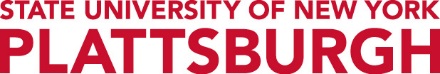 *Suggested Guided PathwayTotal Minimum Credits 120* This represents an example of a suggested 4-year program pathway. Please consult DegreeWorks and your Advisor for your specific curriculum plan. Program pathways may change based on course availability.Fall Year 1Spring Year 1Course and TitleCreditsCourse and TitleCreditsECO 110 - Microeconomics (or ECO 111)3ECO 111 - Macroeconomics (or ECO 110)3ENT 200 - Entrepreneurial Comm & Leadrshp3MIS 275 - Business Applications & Info Systems3BUS 203 - Business Ethics in a Global Society3MAT 102 - Pre-calculus or Calculus3-5ENG 101 - College Writing II (or ENG 100)3-4Gen Ed (or ENG 101)3MAT 101 or MAT 102 or Gen Ed3US Civ/Western Civ or other Gen Ed3LIB 200 - Critical Research Skills1Total Semester Credits15 minTotal Semester Credits15 minFall Year 2Spring Year 2Course and TitleCreditsCourse and TitleCreditsACC 201 - Intro to Financial Accounting3ACC 202 - Intro to Managerial Accounting3MGM 280 - Principles of Management3ECO 260 - Business Statistics I3Calculus (or elective if already taken)3-5MKE 290 - Principles of Marketing3World Sys/Language or other Gen EdArts/Humanities or other Gen Ed 3Natural Science or other Gen Ed3-4Social Science or other Gen Ed3Total Semester Credits15 minTotal Semester Credits15Fall Year 3Spring Year 3Course and TitleCreditsCourse and TitleCreditsACC 351 - Legal Environment of Business3ENT 340 - Entrepreneur Resource (AWR)3ECO 362 - Business Statistics II3MGM 350 - Intro Math Modeling in Business3FIN 350 - Financial Planning Entrepreneurs3FIN 355 - Principles of Finance3ENT 320 - Entrepreneurship and Innovation3Global Issues Gen Ed3Liberal Arts Elective3SBE Upper Level Elective 3Total Semester Credits15Total Semester Credits15Fall Year 4Spring Year Course and TitleCreditsCourse and TitleCreditsEntrepreneurial Elective3MGM 490 - Strategic Management3International Perspective Elective3ENT 420 - Entrepreneurial Growth, Exit Strtgy3Liberal Arts Elective3ENT 498 or ENT 4993Elective Upper Level3Elective3Elective3Elective3BUS 489 - Business Exit Exam0Total Semester Credits15Total Semester Credits15